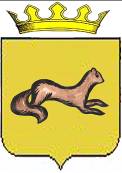 КОНТРОЛЬНО-СЧЕТНЫЙ ОРГАН____ОБОЯНСКОГО РАЙОНА КУРСКОЙ ОБЛАСТИ____306230, Курская обл., г. Обоянь, ул. Шмидта д.6, kso4616@rambler.ruЗАКЛЮЧЕНИЕ №44по результатам финансово-экономической экспертизы проекта постановления Администрации Обоянского района Курской области «Об утверждении изменений, вносимых в муниципальную программу муниципального района «Обоянский район» Курской области «Развитие образования в Обоянском районе Курской области»» г. Обоянь                                                                                            15 июля 2021 г.	Основания для проведения экспертно-аналитического мероприятия: Федеральный Закон от 07 февраля 2011г. № 6-ФЗ «Об общих принципах организации и деятельности контрольно-счетных органов субъектов Российской Федерации и муниципальных образований», Решение Представительного Собрания Обоянского района Курской области от 29 марта 2013 г. № 2/23-II «О создании Контрольно-счетного органа Обоянского района Курской области и об утверждении Положения о Контрольно-счетном органе Обоянского района Курской области», Приказ от 28.12.2020 №90 «Об утверждении плана деятельности Контрольно-счетного органа Обоянского района Курской области на 2021 год», Приказ председателя Контрольно-счетного органа Обоянского района Курской области от 13.07.2021 №31 «О проведении экспертизы проекта Постановления Администрации Обоянского района Курской области».	Цель экспертно-аналитического мероприятия: Проведение экспертизы проекта Постановления Администрации Обоянского района Курской области «Об утверждении изменений, вносимых в муниципальную программу муниципального района «Обоянский район» Курской области «Развитие образования в Обоянском районе Курской области»».	Предмет экспертно-аналитического мероприятия: Проект Постановления Администрации Обоянского района Курской области «Об утверждении изменений, вносимых в муниципальную программу муниципального района «Обоянский район» Курской области «Развитие образования в Обоянском районе Курской области»».Срок проведения: с 13.07.2021 года по 15.07.2021 года. Исполнители экспертно-аналитического мероприятия: Председатель Контрольно-счетного органа Обоянского района Курской области – Шеверев Сергей Николаевич.Ведущий инспектор Контрольно-счетного органа Обоянского района Курской области - Климова Любовь Вячеславовна.Общие сведения об объекте экспертизы:Проект постановления Администрации Обоянского района Курской области «Об утверждении изменений, вносимых в муниципальную программу муниципального района «Обоянский район» Курской области «Развитие образования в Обоянском районе Курской области»», направлен в Контрольно-счетный орган Обоянского района Курской области ответственным исполнителем – Управлением образования Администрации Обоянского района Курской области 13.07.2021 (сопроводительное письмо №692 от 13.07.2021).В ходе проведения экспертизы выявлено:Проект постановления Администрации Обоянского района Курской области «Об утверждении изменений, вносимых в муниципальную программу муниципального района «Обоянский район» Курской области «Развитие образования в Обоянском районе Курской области»», разработан в соответствии со ст.15 Федерального Закона РФ от 06.10.2003 №131-ФЗ «Об общих принципах организации местного самоуправления в Российской Федерации», постановлением Администрации Курской области от 13.04.2021 №358-па «О внедрении модели персонифицированного финансирования  дополнительного образования детей в Курской области», постановлением Главы Обоянского района от 08.10.2013 № 166 «Об утверждении методических указаний  по разработке и реализации муниципальных программ муниципального района «Обоянский район» Курской области на 2014 год и на плановый период  2015 и 2016 годов» (с последующими  изменениями и дополнениями), во исполнение постановления Администрации Обоянского района от 18.09.2018 № 419 «Об утверждении перечня муниципальных программ муниципального района «Обоянский район» Курской области», постановления Администрации Обоянского района  от 21.04.2021 №166 «Об утверждении Правил персонифицированного финансирования дополнительного образования детей в Обоянском районе», решением Представительного Собрания Обоянского района Курской области от 17.12.2020 №16/89-IV «О бюджете муниципального района «Обоянский район» Курской области на 2021 год и плановый период 2022 и 2023 годов» (в редакции от 30.06.2021).Представленный для экспертизы проект постановления Администрации Обоянского района Курской области предусматривает утверждение изменений в муниципальную программу «Развитие образования в Обоянском районе Курской области»».В соответствии с Решением Представительного Собрания Обоянского района Курской области от 17.12.2020 №16/89-IV «О бюджете муниципального района «Обоянский район» Курской области на 2021 год и на плановый период 2022 и 2023 годов» (в редакции от 30.06.2021), объем бюджетных ассигнований предусмотренных по ЦСР 030 00 00000 «Муниципальная программа «Развитие образования в Обоянском районе Курской области»», составляет 1810315,5 тыс. руб., в том числе:- на 2021 год 900423,7 тыс. руб.;- на 2022 год 456720,4 тыс. руб.;- на 2023 год 453171,4 тыс. руб.Представленный проект предполагает утверждение общей суммы бюджетных ассигнований на реализацию мероприятий программы в размере 1810315,5 тыс. руб., в том числе:- на 2021 год 900423,7 тыс. руб.;- на 2022 год 456720,4 тыс. руб.;- на 2023 год 453171,4 тыс. руб., что соответствует Решению о местном бюджете.Представленная для экспертизы муниципальная программа включает следующие подпрограммы:1. «Управление муниципальной программой и обеспечение условий реализации» муниципальной программы.2. «Развитие дошкольного и общего образования детей в Обоянском районе Курской области» муниципальной программы.3. «Развитие дополнительного образования и системы воспитания детей в Обоянском районе Курской области» муниципальной программы.В соответствии с Решением Представительного Собрания Обоянского района Курской области от 17.12.2020 №16/89-IV «О бюджете муниципального района «Обоянский район» Курской области на 2021 год и на плановый период 2022 и 2023 годов» (в редакции от 30.06.2021), объем бюджетных ассигнований предусмотренных по ЦСР 031 00 00000 «Подпрограмма «Управление муниципальной программой и обеспечение условий реализации» муниципальной программы муниципального района «Обоянский район» Курской области «Развитие образования в Обоянском районе Курской области»», составляет 52011,8 тыс. руб., в том числе:- на 2021 год 17593,2 тыс. руб.;- на 2022 год 17209,3 тыс. руб.; - на 2023 год 17209,3 тыс. руб.Представленный проект предполагает утверждение общей суммы бюджетных ассигнований на реализацию мероприятий подпрограммы в размере составляет 52011,8 тыс. руб., в том числе:- на 2021 год 17593,2 тыс. руб.;- на 2022 год 17209,3 тыс. руб.; - на 2023 год 17209,3 тыс. руб., что соответствует Решению о местном бюджете.В соответствии с Решением Представительного Собрания Обоянского района Курской области от 17.12.2020 №16/89-IV «О бюджете муниципального района «Обоянский район» Курской области на 2021 год и на плановый период 2022 и 2023 годов» (в редакции от 30.06.2021), объем бюджетных ассигнований предусмотренных по ЦСР 032 00 00000 «Подпрограмма «Развитие дошкольного и общего образования детей в Обоянском районе Курской области» муниципальной программы муниципального района «Обоянский район» Курской области «Развитие образования в Обоянском районе Курской области»», составляет 1714150,7 тыс. руб., в том числе:- на 2021 год 865927,7 тыс. руб.;- на 2022 год 425886,0 тыс. руб.; - на 2023 год 422337,0 тыс. руб.Представленный проект предполагает утверждение общей суммы бюджетных ассигнований на реализацию мероприятий подпрограммы в размере 1714150,7 тыс. руб., в том числе:- на 2021 год 865927,7 тыс. руб.;- на 2022 год 425886,0 тыс. руб.; - на 2023 год 422337,0 тыс. руб., что соответствует Решению о местном бюджете.В соответствии с Решением Представительного Собрания Обоянского района Курской области от 17.12.2020 №16/89-IV «О бюджете муниципального района «Обоянский район» Курской области на 2021 год и на плановый период 2022 и 2023 годов» (в редакции от 30.06.2021), объем бюджетных ассигнований предусмотренных по ЦСР 033 00 00000 «Подпрограмма «Развитие дополнительного образования и системы воспитания детей в Обоянском районе Курской области» муниципальной программы муниципального района «Обоянский район» Курской области «Развитие образования в Обоянском районе Курской области»», составляет 44153,0 тыс. руб., в том числе:- на 2021 год 16902,8 тыс. руб.;- на 2022 год 13625,1 тыс. руб.; - на 2023 год 13625,1 тыс. руб.Представленный проект предполагает утверждение общей суммы бюджетных ассигнований на реализацию мероприятий подпрограммы в размере 44153,0 тыс. руб., в том числе:- на 2021 год 16902,8 тыс. руб.;- на 2022 год 13625,1 тыс. руб.; - на 2023 год 13625,1 тыс. руб., что соответствует Решению о местном бюджете.ВыводыКонтрольно-счетный орган Обоянского района Курской области предлагает Администрации Обоянского района Курской области учесть настоящее экспертное заключение.Председатель Контрольно-счетного органаОбоянского района Курской области                                              С. Н. Шеверев 